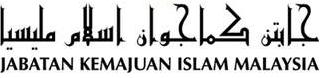 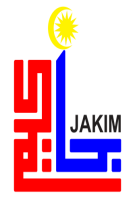  الْحَمْدُ للهِ الَّذِيْ نَوَّرَ قُلُوْبَنَا بِاْلهُدَى وَالْيَقِيْنِ وَالتَّوْحِيْدِ وَاَّلذِيْ أَرْحَمَنَا بِاْلمَغْفِرَةِ والسَعِيْدِ. أَشْـهَدُ أَنْ لاَ إِلـَهَ إِلاَّ اللهُ وَحْدَهُ لاَ شَرِيْكَ لَهُ، وَأَشْـهَدُ أَنَّ مُحَمَّدًا عَبْدُهُ وَرَسُـوْلُهُ. اَللَّهُمَّ صَلِّ عَلَى سَيِّدِنَا وَمَوْلاَنَا مُحَمَّدٍ وَعَلَى آلِهِ وَصَحْبِهِ وَسَلِّمْ.أَمَّـا بَعْـدُ، فَيَـا عِبَـادَ اللهِ، اِتَّقُـواْ اللهَ حَقَّ تُقَـاتِهِ وَلاَ تَمُـوْتُنَّ إِلاَّ وَأَنْتُـمْ مُسْلِمُوْنَ. قَالَ اللهُ تَعَالَى فِى كَتَابِهِ الْعَزِيْزِ:﴿سَنُرِيهِمْ آيَاتِنَا فِي الآفَاقِ وَفِي أَنفُسِهِمْ حَتَّى يَتَبَيَّنَ لَهُمْ أَنَّهُ الْحَقُّ أَوَلَمْ يَكْفِ بِرَبِّكَ أَنَّهُ عَلَى كُلِّ شَيْءٍ شَهِيدٌ﴾ (سورة فصلت: ٥٣)سيداغ جمعة يغ درحمتي الله،ساي برفسن كفد ديري ساي دان مثرو كفد سيداغ جمعة يغ دكاسيهي سكالين، ماريله سام٢ كيت برتقوى كفد الله سبحانه وتعالى دغن سبنر٢ تقوى دان ملقسناكن سضالا فرينتهث سرتا منجاءوهي سضالا لارغنث. مودهن٢ كيت مندافت كبركتن هيدوف ددنيا دان دأخيرة. منبر هاري اين مغاجق سيداغ جمعة سكالين انتوق مغحياتي خطبة يغ برتاجوق: " عقيدة دجولغ أومة ضميلغ ".سيداغ جمعة يغ درحمتي الله،الحمد لله، برشكور كحضرة الله سبحانه وتعالى كران ممبري كيت فلواغ انتوق منروسكن سماغت هجرة رسول الله صلى الله عليه وسلم، منوجو فريستاسي دان كواليتي يغ لبيه باءيك، سرتا ممبينا هوبوغن يغ أقرب دغن الله سبحانه وتعالى. فريستيوا هجرة تله برجاي مغوغكف كجياءن رسول الله صلى الله عليه وسلم دالم ممباغونكن أسفيك كإنسانن، كنضاراءن دان كتمدونن أومة دغن برفقسيكن عقيدة يغ تضوه. اينيله يغ منجادي أسفيراسي كيت دالم ممستيكن كلغسوغن اضيندا فرفادون، كأمانن دان كمعمورن دنضارا اين. تنفا عقيدة، سموا اين اكن منجادي سيا٢ دان ترجادي باثق كروسقكن.	عقيدة توحيد مروفاكن أساس يغ منجادي كريتريا اوتام باضي أومت إسلام. إي تله منجادي أساس كفد فمباغونن تمدون إسلام سجق دري زمان بضيندا نبي محمد صلى الله عليه وسلم هيغضا كهاري اين ملالوءي فلباضاي فريغكت فركمبغن. فد هاري اين، تردافت فينومينا دمان سبهاضين درفد مشاركت إسلام يغ كورغ جلس دالم مليهت فرانن عقيدة ماله لبيه خندروغ فولا منريما علمو عقيدة سباضاي علمو يغ برصفة تيوري سمات٢. عاقيبتث، فرانن دان نيلاي فريكتيكل علمو عقيدة تيدق ترسرله دالم إكتيؤيتي كهيدوفن هارين. والاو فون نيلاي علمو منيغكت، نامون نيلاي أدب دان أخلاقث مروسوت. فينومينا اين مثومبغ كفد ترسيبرث أجرن سست دان مثلثويغ سرتا مونخول فماهمن ملمفاو دالم عقيدة يغ مغهالغ فمباغونن تمدون.سيداغ جمعة يغ درحمتي الله،عقيدة مروفاكن كيقينن ديري مسلم كفد الله سبحانه وتعالى يغ منجادي تونجغ كإيمانن. بهكن إي منجادي تناض أوتام دفريغكت دالمن يغ برتيندق منختوس، مموتيؤاسي دان مغضرقكن سلوروه كأوفاياءن منتل دان فيزيكل مأنسي كأره ملقسناكن سلوروه فرينته الله سبحانه وتعالى دالم كهيدوفن. حال اين اداله سسواي دغن فطرة كجادين مأنسي سباضاي مخلوق يغ بوليه دفيمفين دري دالم ديريث سنديري. أبو هريرة رضي الله عنه مثتاكن بهوا رسول الله صلى الله عليه وسلم برسبدا:﴿كُلُّ مَوْلُودٍ يُولَدُ عَلَى الْفِطْرَةِ، فَأَبَوَاهُ يُهَوِّدَانِهِ أَوْ يُنَصِّرَانِهِ أَوْ يُمَجِّسَانِهِ كَمَثَلِ الْبَهِيمَةِ تُنْتَجُ الْبَهِيمَةَ، هَلْ تَرَى فِيهَا جَدْعَاءَ؟﴾مفهومث: " ستياف أنق ايت دلاهيركن دالم كأداءن فطرة. كدوا ايبو بافثله يغ ممبواتث منجادي سأورغ يهودي اتاو نصراني اتاو مجوسي. سباضايمان سإيكور بناتغ ملاهيركن سإيكور أنق تنفا خاخت، أفكه كامو مراساكن تردافت يغ ترفوتوغ هيدوغث؟." (رواية البخارى)	فطرة دسيني اياله إسلام يغ دأساسكن اوليه فضغن عقيدة منروسي شهادة بهاوا تياد توهن ملاءينكن الله سبحانه وتعالى دان نبي محمد صلى الله عليه وسلم اداله فسوروهث. كلمة اين ممباوا ساتو معنا يغ ساغت دالم ياءيت هاث الله سبحانه وتعالى يغ مغيسي تمفت أوتام ددالم سضنف كهيدوفن، تيندقكن دان فميكيران ستياف مسلم، دمان سضالا كهيبتن علمو فغتاهون، كبيجقسناءن دان سجاره تمدون إسلام تركندوغ ددالم كلمة يغ موليا اين. فرمان الله سبحانه وتعالى ددالم سورة فصلت ايات ٥٣:﴿سَنُرِيهِمْ آيَاتِنَا فِي الآفَاقِ وَفِي أَنفُسِهِمْ حَتَّى يَتَبَيَّنَ لَهُمْ أَنَّهُ الْحَقُّ أَوَلَمْ يَكْفِ بِرَبِّكَ أَنَّهُ عَلَى كُلِّ شَيْءٍ شَهِيدٌ﴾مقصودث: " كامي اكن فرليهتكن كفد مريك تندا٢ ككواساءن كامي دمراتا٢ تمفت (دالم عالم يغ تربنتغ لواس اين) دان فد ديري مريك سنديري، سهيغضا ترثات جلس كفد مريك بهاوا القرءان اداله بنر. بلومكه ترثات كفد مريك كبنرن ايت دان بلومكه خوكوف (باضي مريك) بهاوا توهنمو مغتاهوءي دان مثقسيكن تياف٢ سسواتو؟."سيداغ جمعة يغ درحمتي الله،مثداري حقيقة اين، اداله ساغت فنتيغ انتوق كيت ملتقكن سوءال عقيدة سباضاي ساتو كأوتاماءن دالم سلوروه إكتيؤيتي كهيدوفن ديري، كلوارض دان مشاركت. ستياف موءمن تله دإجر بهاوا الله سبحانه وتعالى برصفات "إرادة" دان إرادة الله سبحانه وتعالى اداله كهندق يغ معتمد دان مغأتسي كهندق مأنسي. لنتران ايت، مأنسي تله دتونجوقكن اوليه ايات سوخي القرءان تنتغ أف كهندق يغ دإيغيني اوليه الله سبحانه وتعالى دفنتس دنيا اين.	جلسث، عقيدة ممفو مرغسغ دان مموتيؤاسي سسأورغ مسلم انتوق ملاكوكن عمالن باءيك دان موليا دالم هيدوفث. عقيدة يغ ترسمت كوكوه دالم ديري إينديؤيدو مسلم اكن مغضرقكن سلوروه أغضوتا فنخا إيندراث انتوق منترجمهكن سخارا فريكتيكل سلوروه أجرن الله سبحانه وتعالى يغ ديقينيث سباضاي بنر دان فرلو دحياتيث دالم كهيدوفن. أف يغ دكاتكن "إيمان" اتاو "عقيدة" بوكن سقدر "كفرخياءن" يغ فاسيف، تافي اداله سواتو تناض أوتام يغ مغضرقكن مأنسي اضر ملاكوكن عمالن٢ موليا سلاري دغن كهندق الله سبحانه وتعالى برسندركن كترغن القرءان دان حديث بضيندا صلى الله عليه وسلم.	نتيجهث، اكن لاهير مأنسي يغ أوفتيميس، تضس، تابه، برفيكيران تربوكا، برفنداغن جاءوه دان بركيقينن دالم هيدوف. كيقينن كفد الله سبحانه وتعالى اكن منجاديكنث إنسان يغ مغمبيل كيرا سوءال دوسا-فهالا، حلال-حرام، دان نراض-شرضا دالم برفيكير دان برتيندق. سسواتو كفوتوسن يغ دبوات اتاو تيندقكن يغ دلاكوكنث، اداله برأساسكن كيقينن ديري ترهادف فرينسيف٢ عقيدة يغ دفضغث.	عقيدة جوضا تله مثومبغ كفد وجودث فمبودياءن علمو دالم سسواتو مشاركت. فربينخغن تنتغ بودايا علمو مليبتكن حال٢ يغ مرجوع كفد بودايا ممنتيغكن سضالا كضياتن دان تيندقكن يغ برترسكن كفد علمو دالم كهيدوفن مأنسي. بودايا اين أمت دتكنكن دالم أجرن إسلام. جوسترو، كجياءن أومت إسلام سيلم فد زمان كضميلاغنث دالم أسفيك ممفركوكوهكن بودايا علمو دالم مشاركت، ممبوليهكن مريك ممبينا سبواه فرأدبن دنيا يغ تياد تنديغنث دالم سجاره كمأنسياءن سخارا ضلوبال. حال اين جلس تركندوغ دالم سورة العلق ايات ١ هيغضا ٥ يغ مروفاكن وحيو فرتام.ٱقْرَأْ بِٱسْمِ رَبِّكَ ٱلَّذِى خَلَقَ (﻿١﻿) خَلَقَ ٱلإِنسَـٰنَ مِنْ عَلَقٍ (﻿٢﻿) ٱقْرَأْ وَرَبُّكَ ٱلأَكْرَمُ (﻿٣﻿) ٱلَّذِى عَلَّمَ بِٱلْقَلَمِ (﻿٤﻿) عَلَّمَ ٱلإِنسَـٰنَ مَا لَمْ يَعْلَمْ (﻿٥﻿)مقصودث: " باخله (واهي محمد) دغن نام توهنمو يغ منخيفتاكن (سكالين مخلوق)، دي منخيفتاكن مأنسي دري سبوكو داره بكو، باخله دان توهنمو يغ مها فموره، يغ مغاجر مأنسي ملالوءي فينا دان توليسن، دي مغاجركن مأنسي أف يغ تيدق دكتاهوءيث."مسلمين يغ درحمتي الله سكالين،عقيدة يغ بنر برأوفاي ملاهيركن مشاركت هرموني يغ هيدوف دالم كاداءن أمان دان سنتوسا. بهكن عقيدة يغ منجادي فضغن ستياف إينديؤيدو منجادي فكتور انتوق مندوروغ مريك مغهرضاءي حق اورغ لأين سفرتي حق جيران، تتامو دان حق باضي سموا اورغ ترماسوق حق ستياف أهلي كلوارض سفرتيمان حديث يغ دروايتكن اوليه بخاري دان مسلم:عَنْ أَبِيْ هُرَيرَةَ رَضِيَ اللهُ عَنهُ، عَنْ رَسُولِ اللهِ صَلَّى اللهُ عَلَيهِ وَسَلَّمَ قَالَ: ﴿مَنْ كَانَ يُؤْمِنُ بِاللَّهِ وَالْيَوْمِ الآخِرِ، فَلْيَقُلْ خَيْرًا أَوْ لِيَصْمُتْ، وَمَنْ كَانَ يُؤْمِنُ بِاللَّهِ وَالْيَوْمِ الآخِرِ، فَلْيُكْرِمْ جَارَهُ، وَمَنْ كَانَ يُؤْمِنُ بِاللَّهِ وَالْيَوْمِ الآخِرِ، فَلْيُكْرِمْ ضَيْفَهُ﴾مفهومث: " درفد أبي هريرة رضي الله عنه، رسول الله صلى الله عليه وسلم برسبدا: سسياف يغ برإيمان دغن الله دان هاري أخيرة، مك إي هندقله بركات٢ دغن سسواتو فركتاءن يغ باءيك اتاو برديام ديري، سسياف يغ برإيمان دغن الله دان هاري أخيرة، مك إي هندقله ممولياكن جيرانث دان سسياف يغ برإيمان دغن الله دان هاري أخيرة، مك إي هندقله ممولياكن تتاموث"	برداسركن فغاجرن حديث اين، ترثات أورغ يغ برإيمان تيدق اكن بركات٢ فركتاءن يغ بوهوغ أفتهلاضي يغ مغندوغي فتنة، بهكن ممفو مثغضه فركارا يغ تيدق بنر كران ميقيني ككواساءن الله سبحانه وتعالى دان فمبالسن هاري أخيرة. إينيله ساتو بنتوق كقواتن دالم مغكلكن كهرمونيان ددالم مشاركت سكليليغ.مسلمين يغ درحمتي الله سكالين،ماريله كيت برسام٢ برساتو دالم ممفركوكوهكن عقيدة أهل السنة والجماعة باضي منروسكن كسينامبوغن كخمرلغن ضنراسي إسلام يغ تردهولو. مودهن٢ دغن كساتون ترسبوت كيت ممفو انتوق منغكيس سبارغ أنخمن ترهادف عقيدة يغ فلباضاي بنتوق دان منرفا أومت إسلام. مغأخيري خطبة، ماريله كيت مغحياتي كسيمفولن درفد خطبة هاري اين سفرتي برإيكوت: أَعُوْذُ بِاللهِ مِنَ الشَّيْطَانِ الرَّجِيْمِقَدْ أَفْلَحَ ٱلمُؤْمِنُونَ (﻿١﻿) ٱلَّذِينَ هُمْ فِى صَلاَتِهِِمْ خَـٰشِعُونَ (﻿٢﻿) وَٱلَّذِينَ هُمْ عَنِ ٱللَّغْوِ مُعْرِضُونَ (﻿٣﻿) وَٱلَّذِينَ هُمْ لِلزَّكَوٰةِ فَـٰعِلُونَ (﻿٤﻿) وَٱلَّذِينَ هُمْ لِفُرُوجِهِمْ حَـٰفِظُونَ (﻿٥﻿)مقصودث: "سسوغضوهث برجاياله اورغ٢ يغ برإيمان. ياءيت مريك يغ خشوع دالم سمبهيغث. دان مريك يغ منجاءوهكن ديري دري فربواتن دان فركتاءن يغ سيا٢. دان مريك يغ برأوسها ممبرسيهكن هرتاث (دغن منونايكن زكاة هرتا ايت). دان مريك يغ منجاض كحرمتنث" (سورة الموءمنون: ١-٥)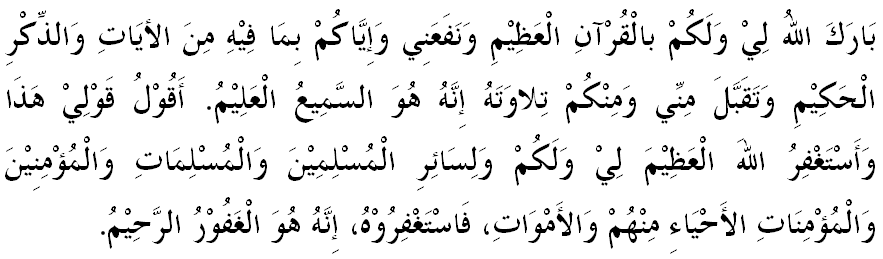 ” عقيدة دجولغ أومة ضميلغ ”(١٦ أوكتوبر ٢٠١٥ \ ٣ محرم ١٤٣٧ﻫ)عقيدة يغ منتف مماءينكن فرانن فنتيغ دالم منخورقكن كجياءن أومت إسلام.فرتام:فنرافن نيلاي٢ عقيدة دالم سضنف كهيدوفن فرلو دتيتيك برتكن دالم مغهادفي خابرن سماس خصوصث دالم إيرا ضلوباليساسي كيني يغ بضيتو منخابر.كدوا:كقواتن عقيدة يغ تله دظاهيركن اوليه بضيندا نبي صلى الله عليه وسلم دان فارا صحابتث، هندقله دفليهارا سفنجغ ماس.كتيضا: